בס"ד דף טרור חשמל: כוח קולון:                               פרמיטיביות חשמלית בוואקום: שדה חשמלי:    גאוס:(רק לדברים אינסופיים וכדור):      שטף אלקטרי:   פוטנציאל:   שדה משמר:  עבודה:          אנרגיה העצורה במערכת:  חוק גאוס: פואסון: מטעני דמה תנאי סף:1) 2) מוליכים: 1) 2) 3)4) שדה חשמלי על פני מוליך: הארקה לאינסוף: גאוס בתוך מוליך:  קיבול:  תמיד קבוע.חיבור קבלים: במקביל: בטור: בקבל: האנרגיה העצורה בקבל: חומר דיאלקטרי: r במקרה זה הוא וקטור ראשית הצירים לנקודת המדידה.מומנט דיפול: כעת r הוא וקטור בין ראשית הצירים למטען.טורק של דיפול בשדה חשמלי קבוע E: וקטור פולריזציהP: מומנט דיפול ליחידת נפח.צפיפות מטען על המשטח הדיאלקטרי: צפיפות מטען נפחית בתוך החומר:  וקטור ההעתק: חוק גאוס: גאוס: חומר לינארי: זרם: צפיפות הזרם: חוק דרודה:   התנגדות סגולית. התנגדות: נגד: חיבור נגדים: בטור: במקביל: כאשר הdr במכנה אזי הרעיון הוא חיבור נגדים במקביל: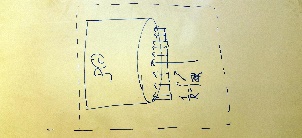 בנגד: חוק הרציפות: כוח לורנץ: תיל בשדה מגנטי שזורם בו זרם:   אורך התיל בכיוון הזרם.חוק ביו סבר: r וק' בין אלמנט האורך לנקודת המדידה:חוק אמפר [לדברים אינוספיים וטורואיד!!!]: מעשיה וטיול: פיזיקאים:חוקי יד ימין: תייל: אגודל: זרם.אצבעות: שדה מגנטי.לולאה: א: שדה מגנ' אצ': זרם.א: B אצ:Eכא"מ מושרה: הספק:  חוק לנץ הוא רובין הוד.משרן: במשרן סלילי: N מספר כריכות. חוקי מקסוול: 1) חוק גאוס2) 3)4) בצורה הדריפנצילית:מעגל RC: טעינה: פריקה: מעגל RL: טעינה: פריקה: מעגל RLC: בלי סוללה: כש  : אזי:זרם חילופין במעגל RLC הוא מקביל לאוסילטור הרמוני מאולץ.במצב רזוננס: ובמצב של  :אזי :      עקבה: [די דומה להתנגדות]ממוצע: במקרים מסוימים נשקר ונגיד ש: שדות מגנטיים וחשמליים:חלקיק: כדור:   תיל אינסופי: לוח אינסופי:    קליפה כדורית:  r>R:r<R: E=0גליל אינסופי:  r>R:   r<R:מגנטי: תיל דק אינסופי: תיל עבה אינסופי:  [בפנים]. בחוץ:  טורואיד: סליל אינסופי: קבל לוחות: קבל לוחות כדוריים: בקואורדינטות גליליות:בקואורדינטות כדוריות: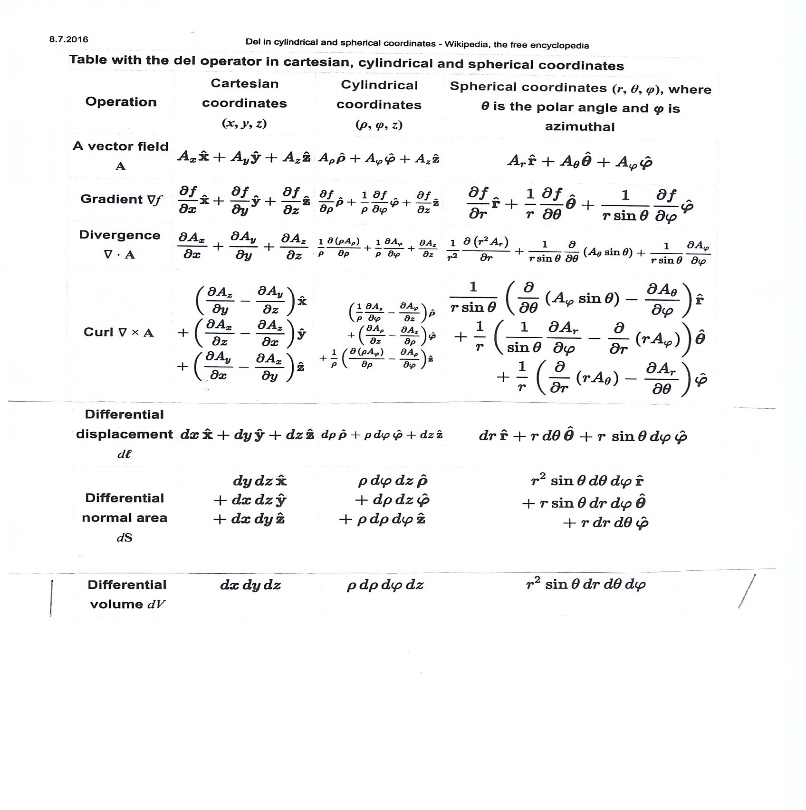 